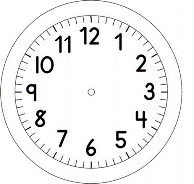 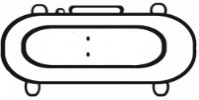 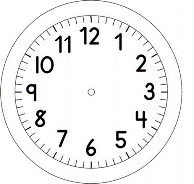 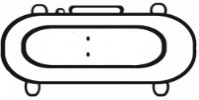 PORTUGUÊSLEIA NOVAMENTE A HISTÓRIA “A GIRAFA E O MEDE-PALMO”.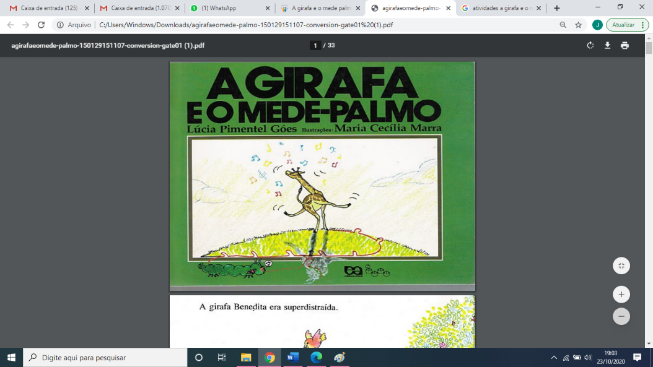 QUESTÃO 1COLOQUE EM ORDEM OS ANIMAIS QUE O MEDE PALMO FOI ENCONTRANDO PARA AJUDAR A GIRAFA.________________________________________________________________________________________________________________________________________________________________________________________________________________________________________________________________________________________________________________________________________________________________________________________________________________________________________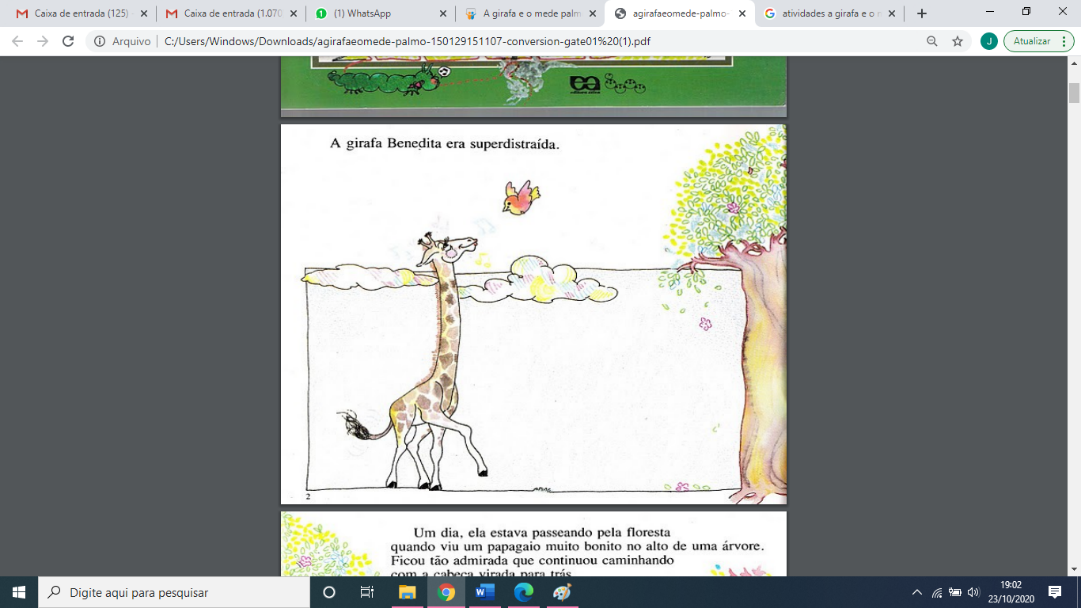 QUESTÃO 2O TAMANHO DO MEDE-PALMO O IMPEDIU DE AJUDAR A GIRAFA BENEDITA?________________________________________________________________________________________________________________________________________________________________________________________QUESTÃO 3OPA, AS LETRAS SAIRAM DO LUGAR!DESCUBRA QUAL É A PALAVRA E ESCREVA-A NOVAMENTE._________________________            _________________________            __________________________________________________            _________________________            _________________________A SEGUNDA COLUNA MOSTRA AS CONSOANTES (C) E AS VOGAIS (V) DAS PALAVRAS. DESCUBRA QUAIS SÃO AS PALAVRAS E LIGUE-AS. 